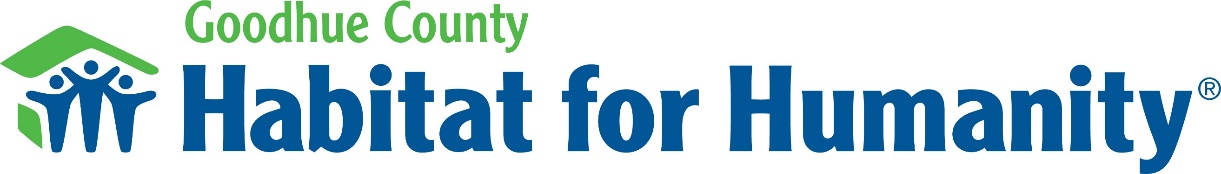 Your support is appreciated!She Shed Raffle$100 per ticketOnly 300 tickets available for the raffle.8’ x 10’ She Shed constructed by Pine Island Lumber – Thank you Pine Island Lumber!She Shed is located on the Carol Nevins Farmers Insurance Agency parking lot next to the Goodhue County Habitat for Humanity office – Thank you Carol Nevins Agency!Winner of the raffle picks the paint colors – Goodhue County Habitat for Humanity will paint.Delivery included within a 40-mile radius of Red Wing.Proceeds support the HFH mission of providing affordable housing for Goodhue County.Tickets can be purchased at the Habitat office – 614 Plum Street, Red Wing, MN  55066or by calling 651-327-2195Cash, Check or VenmoTickets also available at the following locations:Reflections, Cannon Falls, Goodhue, KenyonShear Wizards, Lake City, Pine IslandS.W.A.T. – Salon with a Twist, Red WingCreata’vous Salon, WanamingoLuya Shoes and Other Fine Things, ZumbrotaThank you to these businesses for supporting and helping Habitat!Drawing Saturday, August 7, 2021 at 4:00 PMGoodhue County Habitat for Humanity 614 Plum Street, Red Wing, MN  55066License #X-30123-21-002Do not have to be present to win.  Must be 18 yrs or older to purchase or win